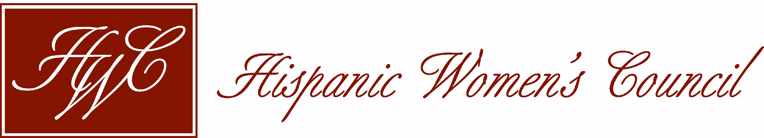 HWC Scholarship Renewal Application FormNote: Only applicants who have been responsive to HWC mentoring in the prior year will be considered.Please check boxes & fill in year(s):  Application for Fall, 20__ __  -  Spring, 20__ __.Name (please print) __________________________________________Date of Birth_______________Address __________________________________City________________________ Zip________________Phone Number (cell) _________________ E-mail Addresses _________________,_________________ Check one:  □ Undergraduate, □ Graduate, □ Certificate                                                                                                                                                      Degree Abbreviation: (e.g., MA, MBA, PhD, BA, BS, etc.): My current major is ________________________ Area of Focus_________________________                                               I expect to graduate ________(Month) ________ (Year)Indicate Requested Scholarship Period (Fall-Spring) fill in years below:Fall 20__ __ I will take #: ___credit hours. Spring 20 __ __ I will take #_____ credit hours.For Fall, I will be enrolled in the following institution(s):□ University of New Mexico (UNM) Student ID#: ___________________□ Central New Mexico Community College (CNM) Student ID #: _______________________This past year, I was mentored by HWC… ___ YES    ___NO     List Topics Discussed: ___________________________________________________________________________________. Your RENEWAL Application must include one copy of each of the following: 1. This Renewal Application Form filled out (Add Title: “FirstInitialLastNameHWCApplication202_”2. All Current Transcripts from UNM and/or CNM (undergrad & grad)3. Current RESUME or CURRICULUM VITAE to include education, work history, community experiences, etc.4. A Typed “Personal Statement Essay” (Min. 500 words) with name at top of page) addressing the following topics in a narrative, essay format. Period you were awarded HWC scholarship & number of hours completed during that timeYour Personal Achievements/ /Community Involvement this past yearCurrent Career Goals and steps you have taken to meet those goalsWhat receiving a scholarship from a Latina organization has meant to you.How you plan on “giving back” to your Latinx/Hispanic/Chicanx CommunityThe value of HWC Mentoring: Describe mentoring activities/discussions that helped you this past year: - articulating career choices - job shadowing - academic writing - curriculum vitae/resume - displaying confidence in your abilities - job interviewing - other•    Why you would like to be reconsidered for this scholarshipEmail all forms in one folder to hispanicwomenscouncil@gmail.com AND to lflores@unm.edu Questions?  Email Dr. Leila Flores-Dueñas at lflores@unm.edu or call (505) 688-0839